Page 300. Exercice 9.On considère la figure suivante :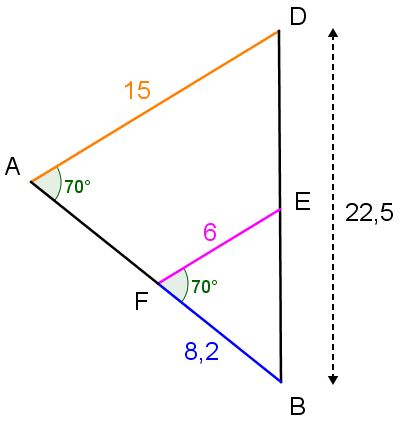  ;  ;  ;  ; Calcule BE et AB.